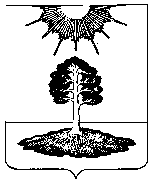 АДМИНИСТРАЦИЯЗАКРЫТОГО АДМИНИСТРАТИВНО-ТЕРРИТОРИАЛЬНОГО ОБРАЗОВАНИЯ СОЛНЕЧНЫЙПОСТАНОВЛЕНИЕОб утверждении пообъектного плана мероприятий по 
подготовке к осенне- зимнему периоду 2019-2020 г.г. 
в ЗАТО Солнечный Тверской областиРуководствуясь Федеральным законом от 06.10.2003г. № 131-ФЗ «Об общих принципах организации местного самоуправления в Российской Федерации», Федеральным законом от 27.07.2010г. № 190-ФЗ «О теплоснабжении», приказом Министерства энергетики Российской Федерации от 12.03.2013г. № 103 «Об утверждении Правил оценки готовности к отопительному периоду», Уставом ЗАТО Солнечный Тверской области, Администрация ЗАТО СолнечныйП О С Т А Н О В Л Я Е Т:Утвердить пообъектный план мероприятий по подготовке к осенне- зимнему периоду 2019-2020 г.г. в ЗАТО Солнечный Тверской области (Приложение 1).Настоящее Постановление вступает в силу с момента подписания.Контроль за исполнением настоящего Постановления возложить на заместителя главы администрации по экономике и ЖКХ  Толкавец Н.В.И.о. Главы администрации ЗАТО Солнечный                            М.А. Рузьянова Приложение к постановлению администрацииЗАТО Солнечный № 133   от «07» июня 2019 года ПООБЪЕКТНЫЙ ПЛАН
мероприятий по подготовке к осенне- зимнему периоду 2019-2020 г.г.
в ЗАТО Солнечный Тверской области07.06.2019ЗАТО Солнечный№_133__№ п/пНаименование мероприятийматериалыматериалыматериалыматериалыматериалыматериалыматериалыматериалыматериалыматериалыматериалыСроки выполнения мероприятий№ п/пНаименование мероприятийЕдиницы измеренияЕдиницы измеренияЕдиницы измеренияЕдиницы измеренияЕдиницы измеренияЕдиницы измеренияКол-воКол-воКол-воКол-воКол-воСроки выполнения мероприятий12333333444447Подготовка к сезонной эксплуатации котельнойПодготовка к сезонной эксплуатации котельнойПодготовка к сезонной эксплуатации котельнойПодготовка к сезонной эксплуатации котельнойПодготовка к сезонной эксплуатации котельнойПодготовка к сезонной эксплуатации котельнойПодготовка к сезонной эксплуатации котельнойПодготовка к сезонной эксплуатации котельнойПодготовка к сезонной эксплуатации котельнойПодготовка к сезонной эксплуатации котельнойПодготовка к сезонной эксплуатации котельнойПодготовка к сезонной эксплуатации котельнойПодготовка к сезонной эксплуатации котельнойПодготовка к сезонной эксплуатации котельной1Ревизия насосного оборудования котельной (ревизия насосов циркуляции котлов BL65/160-11/2 -4 шт.; ревизия сетевого насоса №1 NL150/400-55-4-12;  сетевого насоса №2 NL150/400-55-4-12; ревизия сетевого насоса №3 BL 80/160-15/2; насоса подогрева №1 IPL 65/140-4,0/2; ревизия насосов ГВС  BL50/220-18,5/2- 2 шт.;  насоса подмеса NL 150/400-55-4-12  ), подшипники смазка "ЦИАТИМ"630663106314620963156307631363116309630663106314620963156307631363116309630663106314620963156307631363116309630663106314620963156307631363116309630663106314620963156307631363116309630663106314620963156307631363116309 8122222612 8122222612 8122222612 8122222612 8122222612май-июнь2Промывка внутреннего контура котлов №№1,2,3,4. с последующим их техническим освидетельствованием и гидравлическим испытанием. Приобретение реагента "Dixis".лит.лит.лит.лит.лит.лит.400 400 400 400 400 август3Ревизия радиальных вентиляторов В-Ц14-46-2 газовых котлов №1, №2, №3. подшипникиштштштштштшт8 8 8 8 8 июнь-июль4Ревизия газового оборудования. Обслуживание и ремонт регуляторов, клапанов, замена сбросного клапана.  Приобретение зап. частей к регулятору давления газа РДГ-50Н, сбросного клапана ПСК-50Н5.июль5Ревизия  горелок котлов №1, №2, №3, №4. Осмотр и ремонт амбразуры котлов. Приобретение огнеупорного раствора.кгкгкгкгкгкг 54 54 54 54 54май-июль6Ремонт обратных клапанов газовых котлов. Ревизия запорной арматуры в котельной  и тепловых сетях, замена запорной арматуры. Приобретение обратного клапана, запорной арматуры.июнь- август7Ревизия теплообменного оборудования ГВС, промывка теплообменников ГВС. Май- июнь8Ревизия дымососа котла №5, очистка дымоходов. Приобретение подшипников , смазки Литол -24штштштштштшт22222 август8Ревизия дымососа котла №5, очистка дымоходов. Приобретение подшипников , смазки Литол -24кгкгкгкгкгкг0,2 0,2 0,2 0,2 0,2  август9Замена засыпки в фильтрах обезжелезивания воды.Обслуживание дозируещего насоса, управляющих клапанов станции очистки сетевой воды.Засыпка  АC BirmРеагент ОптионЛ 250Кг 200Л 250Кг 200Л 250Кг 200Л 250Кг 200Л 250Кг 200Л 250Кг 2009Замена засыпки в фильтрах обезжелезивания воды.Обслуживание дозируещего насоса, управляющих клапанов станции очистки сетевой воды.Засыпка  АC BirmРеагент ОптионЛ 250Кг 200Л 250Кг 200Л 250Кг 200Л 250Кг 200Л 250Кг 200Л 250Кг 20010Ремонт оснований дымовых труб.Зачистка следов коррозии и восстановление антикоррозионной защиты трубы. Грунт эмаль                      л л л л л л 4 4 4 4 4 июль10Ремонт оснований дымовых труб.Зачистка следов коррозии и восстановление антикоррозионной защиты трубы. Грунт эмаль                      л л л л л л 4 4 4 4 4 июль11Очистка, промывка емкости 100м³ под горячую воду.июль11Очистка, промывка емкости 100м³ под горячую воду.июль12Проверка манометров и термометров в котельной. Замена вышедших из строя.август13Промывка трехходового крана, фильтра на обратном коллекторе.майВОДОПОДГОТОВКАВОДОПОДГОТОВКАВОДОПОДГОТОВКАВОДОПОДГОТОВКАВОДОПОДГОТОВКАВОДОПОДГОТОВКАВОДОПОДГОТОВКАВОДОПОДГОТОВКАВОДОПОДГОТОВКАВОДОПОДГОТОВКАВОДОПОДГОТОВКАВОДОПОДГОТОВКАВОДОПОДГОТОВКАВОДОПОДГОТОВКА14Ревизия системы обезжелезивания, деарирования со вскрытием и промывкой емкостей. Замена масла в компрессоре  управления трехходовыми клапанами. Замена засыпки Birmг 
ллг 
ллг 
ллг 
ллг 
ллг 
лл50               12668.550               12668.550               12668.550               12668.550               12668.5август-сентябрь15Ревизия запорной арматуры, кранов. Помывка УФ установки. Замена ламп УФ. штштштштштшт1212121212август16Промывка расходомеров-счетчиков воды "Взлет ЭР" .июнь-август17Подключение  насоса BL65/160-11/2 на подачу холодной воды (байпас). Необходимые материалы для подключенияНеобходимые материалы для подключенияНеобходимые материалы для подключенияНеобходимые материалы для подключенияНеобходимые материалы для подключенияНеобходимые материалы для подключенияиюнь18Ревизия циркуляционного насоса, компрессоров системы аэрации ХВ. Необходимые материалы для ремонтаНеобходимые материалы для ремонтаНеобходимые материалы для ремонтаНеобходимые материалы для ремонтаНеобходимые материалы для ремонтаНеобходимые материалы для ремонтаиюнь19Скважина №9.  Ревизия запорной арматуры. Установка заслонки с электроприводом.  Заслонка с электроприводом.шт.шт.шт.шт.шт.шт.11111Июль - август20Ревизия запорной арматуры береговой насосной станции. августТБОТБОТБОТБОТБОТБОТБОТБОТБОТБОТБОТБОТБОТБО1 Ремонт  печи комплекса КТО-150,  осмотр камеры дожигания, ремонт оборудования дозирующее хим.растворы, обслуживаниегазовых горелок. Замена тросовна грейфере. Тельферевыгрузки зольных остатков тех.обслуживание оборудования комплекса. Приобретение необходимых материалов для ремонта.  Ремонт  печи комплекса КТО-150,  осмотр камеры дожигания, ремонт оборудования дозирующее хим.растворы, обслуживаниегазовых горелок. Замена тросовна грейфере. Тельферевыгрузки зольных остатков тех.обслуживание оборудования комплекса. Приобретение необходимых материалов для ремонта.  Ремонт  печи комплекса КТО-150,  осмотр камеры дожигания, ремонт оборудования дозирующее хим.растворы, обслуживаниегазовых горелок. Замена тросовна грейфере. Тельферевыгрузки зольных остатков тех.обслуживание оборудования комплекса. Приобретение необходимых материалов для ремонта.  Ремонт  печи комплекса КТО-150,  осмотр камеры дожигания, ремонт оборудования дозирующее хим.растворы, обслуживаниегазовых горелок. Замена тросовна грейфере. Тельферевыгрузки зольных остатков тех.обслуживание оборудования комплекса. Приобретение необходимых материалов для ремонта.  Ремонт  печи комплекса КТО-150,  осмотр камеры дожигания, ремонт оборудования дозирующее хим.растворы, обслуживаниегазовых горелок. Замена тросовна грейфере. Тельферевыгрузки зольных остатков тех.обслуживание оборудования комплекса. Приобретение необходимых материалов для ремонта. июнь-август2Замена радиального вентилятора (дымососа).Замена радиального вентилятора (дымососа).Замена радиального вентилятора (дымососа).Замена радиального вентилятора (дымососа).Замена радиального вентилятора (дымососа).штштшт1111Май  - августПодготовка общего имущества дома  № 1Подготовка общего имущества дома  № 1Подготовка общего имущества дома  № 1Подготовка общего имущества дома  № 1Подготовка общего имущества дома  № 1Подготовка общего имущества дома  № 1Подготовка общего имущества дома  № 1Подготовка общего имущества дома  № 1Подготовка общего имущества дома  № 1Подготовка общего имущества дома  № 1Подготовка общего имущества дома  № 1Подготовка общего имущества дома  № 1Подготовка общего имущества дома  № 1Подготовка общего имущества дома  № 11Заменить шпингалет на входной наружной двери 1 подъездаЗаменить шпингалет на входной наружной двери 1 подъездаЗаменить шпингалет на входной наружной двери 1 подъездаЗаменить шпингалет на входной наружной двери 1 подъездаЗаменить шпингалет на входной наружной двери 1 подъездашт.шт.шт.1111до 09.08.20192Восстановить часть отмостки у юго-западной стороны здания в месте газового вводаВосстановить часть отмостки у юго-западной стороны здания в месте газового вводаВосстановить часть отмостки у юго-западной стороны здания в месте газового вводаВосстановить часть отмостки у юго-западной стороны здания в месте газового вводаВосстановить часть отмостки у юго-западной стороны здания в месте газового вводакв. м.кв. м.кв. м.0,80,80,80,8до 09.08.20193Очистка, смазка контактных поверхностей рубильника и держателей  предохранителей в распределительном устройстве, протяжка болтовых и винтовых соединенийОчистка, смазка контактных поверхностей рубильника и держателей  предохранителей в распределительном устройстве, протяжка болтовых и винтовых соединенийОчистка, смазка контактных поверхностей рубильника и держателей  предохранителей в распределительном устройстве, протяжка болтовых и винтовых соединенийОчистка, смазка контактных поверхностей рубильника и держателей  предохранителей в распределительном устройстве, протяжка болтовых и винтовых соединенийОчистка, смазка контактных поверхностей рубильника и держателей  предохранителей в распределительном устройстве, протяжка болтовых и винтовых соединенийшт.шт.шт.1111до 01.08.20194Протяжка болтовых и винтовых соединений в этажных распределительных щиткахПротяжка болтовых и винтовых соединений в этажных распределительных щиткахПротяжка болтовых и винтовых соединений в этажных распределительных щиткахПротяжка болтовых и винтовых соединений в этажных распределительных щиткахПротяжка болтовых и винтовых соединений в этажных распределительных щиткахшт.шт.шт.4444до 01.08.20195Проверка системы отопления путем опрессовки повышенным давлениемПроверка системы отопления путем опрессовки повышенным давлениемПроверка системы отопления путем опрессовки повышенным давлениемПроверка системы отопления путем опрессовки повышенным давлениемПроверка системы отопления путем опрессовки повышенным давлениемдо 09.08.2019Подготовка общего имущества дома  № 4Подготовка общего имущества дома  № 4Подготовка общего имущества дома  № 4Подготовка общего имущества дома  № 4Подготовка общего имущества дома  № 4Подготовка общего имущества дома  № 4Подготовка общего имущества дома  № 4Подготовка общего имущества дома  № 4Подготовка общего имущества дома  № 4Подготовка общего имущества дома  № 4Подготовка общего имущества дома  № 4Подготовка общего имущества дома  № 4Подготовка общего имущества дома  № 4Подготовка общего имущества дома  № 41Регулировка или ремонт доводчиков наружных дверей подъездовРегулировка или ремонт доводчиков наружных дверей подъездовшт.шт.шт.шт.шт.22222до 23.08.20192Очистка, смазка контактных поверхностей рубильника и держателей  предохранителей в распределительном устройстве, протяжка болтовых и винтовых соединенийОчистка, смазка контактных поверхностей рубильника и держателей  предохранителей в распределительном устройстве, протяжка болтовых и винтовых соединенийшт.шт.шт.шт.шт.11111до 09.08.20193Протяжка болтовых и винтовых соединений в этажных распределительных щиткахПротяжка болтовых и винтовых соединений в этажных распределительных щиткахшт.шт.шт.шт.шт.66666до 09.08.20194Проверка системы отопления путем опрессовки повышенным давлениемПроверка системы отопления путем опрессовки повышенным давлениемдо 09.08.2019Подготовка общего имущества дома  № 5Подготовка общего имущества дома  № 5Подготовка общего имущества дома  № 5Подготовка общего имущества дома  № 5Подготовка общего имущества дома  № 5Подготовка общего имущества дома  № 5Подготовка общего имущества дома  № 5Подготовка общего имущества дома  № 5Подготовка общего имущества дома  № 5Подготовка общего имущества дома  № 5Подготовка общего имущества дома  № 5Подготовка общего имущества дома  № 5Подготовка общего имущества дома  № 5Подготовка общего имущества дома  № 51Ремонт лотков над входами в подъездыРемонт лотков над входами в подъездым.м.м.м.м.66666до 01.07.20192Регулировка или ремонт доводчиков наружных дверей подъездовРегулировка или ремонт доводчиков наружных дверей подъездовшт.шт.шт.шт.шт.22222до 25.08.20193Очистка водостоковОчистка водостоковм.м.м.м.м.4242424242до 01.09.20194Очистка, смазка контактных поверхностей рубильника и держателей  предохранителей в распределительном устройстве, протяжка болтовых и винтовых соединенийОчистка, смазка контактных поверхностей рубильника и держателей  предохранителей в распределительном устройстве, протяжка болтовых и винтовых соединенийшт.шт.шт.шт.шт.11111до 10.08.20195Протяжка болтовых и винтовых соединений в этажных распределительных щиткахПротяжка болтовых и винтовых соединений в этажных распределительных щиткахшт.шт.шт.шт.шт.66666до 10.08.20196Проверка системы отопления путем опрессовки повышенным давлениемПроверка системы отопления путем опрессовки повышенным давлениемдо 10.08.2019Подготовка общего имущества дома  № 6Подготовка общего имущества дома  № 6Подготовка общего имущества дома  № 6Подготовка общего имущества дома  № 6Подготовка общего имущества дома  № 6Подготовка общего имущества дома  № 6Подготовка общего имущества дома  № 6Подготовка общего имущества дома  № 6Подготовка общего имущества дома  № 6Подготовка общего имущества дома  № 6Подготовка общего имущества дома  № 6Подготовка общего имущества дома  № 6Подготовка общего имущества дома  № 6Подготовка общего имущества дома  № 61Восстановление оштукатуренной поверхности цоколяВосстановление оштукатуренной поверхности цоколякв. м.кв. м.кв. м.кв. м.кв. м.2,52,52,52,52,5до 20.08.20192Регулировка или ремонт доводчиков наружных дверей подъездовРегулировка или ремонт доводчиков наружных дверей подъездовшт.шт.шт.шт.шт.22222до 25.08.20193Очистка, смазка контактных поверхностей рубильника и держателей  предохранителей в распределительном устройстве, протяжка болтовых и винтовых соединенийОчистка, смазка контактных поверхностей рубильника и держателей  предохранителей в распределительном устройстве, протяжка болтовых и винтовых соединенийшт.шт.шт.шт.шт.11111до 10.08.20194Протяжка болтовых и винтовых соединений в этажных распределительных щиткахПротяжка болтовых и винтовых соединений в этажных распределительных щиткахшт.шт.шт.шт.шт.66666до 10.08.20195Промывка системы ГВС химическими реагентамиПромывка системы ГВС химическими реагентамидо 05.07.20196Проверка системы отопления путем опрессовки повышенным давлениемПроверка системы отопления путем опрессовки повышенным давлениемдо 10.08.2019Подготовка общего имущества дома  № 8Подготовка общего имущества дома  № 8Подготовка общего имущества дома  № 8Подготовка общего имущества дома  № 8Подготовка общего имущества дома  № 8Подготовка общего имущества дома  № 8Подготовка общего имущества дома  № 8Подготовка общего имущества дома  № 8Подготовка общего имущества дома  № 8Подготовка общего имущества дома  № 8Подготовка общего имущества дома  № 8Подготовка общего имущества дома  № 8Подготовка общего имущества дома  № 8Подготовка общего имущества дома  № 81Оштукатуривание поврежденного цоколя фасадаОштукатуривание поврежденного цоколя фасадакв. м.кв. м.кв. м.кв. м.кв. м.2222201.08.20192Замена рубероидного покрытия крыши крыльца 2 подъезда на оцинкованную жесть Замена рубероидного покрытия крыши крыльца 2 подъезда на оцинкованную жесть кв.м.кв.м.кв.м.кв.м.кв.м.4444401.08.20193Подгонка неплотно  закрываемых двустворчатых дверей  1 подъезда, установка шпингалетовПодгонка неплотно  закрываемых двустворчатых дверей  1 подъезда, установка шпингалетов01.08.20194Восстановление отсутствуюших элементов ограждения крыльца 2 подъездаВосстановление отсутствуюших элементов ограждения крыльца 2 подъезда01.08.20195Очистка, смазка контактных поверхностей рубильника и держателей  предохранителей в распределительном устройстве, протяжка болтовых и винтовых соединенийОчистка, смазка контактных поверхностей рубильника и держателей  предохранителей в распределительном устройстве, протяжка болтовых и винтовых соединенийшт.шт.шт.шт.шт.11111до 10.08.20196Протяжка болтовых и винтовых соединений в этажных распределительных щиткахПротяжка болтовых и винтовых соединений в этажных распределительных щиткахшт.шт.шт.шт.шт.44444до 10.08.20197Проверка системы отопления путем опрессовки повышенным давлениемПроверка системы отопления путем опрессовки повышенным давлениемдо 10.08.20198Замена стояка ХВСЗамена стояка ХВСшт.шт.шт.шт.шт.11111до 10.07.2019Подготовка общего имущества дома  № 9Подготовка общего имущества дома  № 9Подготовка общего имущества дома  № 9Подготовка общего имущества дома  № 9Подготовка общего имущества дома  № 9Подготовка общего имущества дома  № 9Подготовка общего имущества дома  № 9Подготовка общего имущества дома  № 9Подготовка общего имущества дома  № 9Подготовка общего имущества дома  № 9Подготовка общего имущества дома  № 9Подготовка общего имущества дома  № 9Подготовка общего имущества дома  № 9Подготовка общего имущества дома  № 91Регулировка или ремонт доводчиков наружных дверей подъездовРегулировка или ремонт доводчиков наружных дверей подъездовшт.шт.шт.шт.шт.33333до 23.08.2019Ремонт штукатурки цоколяРемонт штукатурки цоколяМ2М2М2М2М233333До 15.08.20192Очистка, смазка контактных поверхностей рубильника и держателей  предохранителей в распределительном устройстве, протяжка болтовых и винтовых соединенийОчистка, смазка контактных поверхностей рубильника и держателей  предохранителей в распределительном устройстве, протяжка болтовых и винтовых соединенийшт.шт.шт.шт.шт.11111до 10.08.20193Протяжка болтовых и винтовых соединений в этажных распределительных щиткахПротяжка болтовых и винтовых соединений в этажных распределительных щиткахшт.шт.шт.шт.шт.66666до 10.08.20194Проверка системы отопления путем опрессовки повышенным давлениемПроверка системы отопления путем опрессовки повышенным давлениемдо 23.08.20195Установка циркуляционного насоса на ГВСУстановка циркуляционного насоса на ГВСшт.шт.шт.шт.шт.11111до 10.07.2019Подготовка общего имущества дома  № 10Подготовка общего имущества дома  № 10Подготовка общего имущества дома  № 10Подготовка общего имущества дома  № 10Подготовка общего имущества дома  № 10Подготовка общего имущества дома  № 10Подготовка общего имущества дома  № 10Подготовка общего имущества дома  № 10Подготовка общего имущества дома  № 10Подготовка общего имущества дома  № 10Подготовка общего имущества дома  № 10Подготовка общего имущества дома  № 10Подготовка общего имущества дома  № 10Подготовка общего имущества дома  № 101Регулировка или ремонт доводчиков наружных дверей подъездовРегулировка или ремонт доводчиков наружных дверей подъездовшт.шт.шт.шт.шт.33333до 23.08.2019Ремонт штукатурки цоколяРемонт штукатурки цоколяМ2М2М2М2М22,42,42,42,42,42Очистка, смазка контактных поверхностей рубильника и держателей  предохранителей в распределительном устройстве, протяжка болтовых и винтовых соединенийОчистка, смазка контактных поверхностей рубильника и держателей  предохранителей в распределительном устройстве, протяжка болтовых и винтовых соединенийшт.шт.шт.шт.шт.11111до 10.08.20193Протяжка болтовых и винтовых соединений в этажных распределительных щиткахПротяжка болтовых и винтовых соединений в этажных распределительных щиткахшт.шт.шт.шт.шт.66666до 10.08.20194Проверка системы отопления путем опрессовки повышенным давлениемПроверка системы отопления путем опрессовки повышенным давлениемдо 23.08.20195Установка повысительного насоса на ГВСУстановка повысительного насоса на ГВСшт.шт.шт.шт.шт.11111до  10.07.2019Подготовка общего имущества дома  № 12Подготовка общего имущества дома  № 12Подготовка общего имущества дома  № 12Подготовка общего имущества дома  № 12Подготовка общего имущества дома  № 12Подготовка общего имущества дома  № 12Подготовка общего имущества дома  № 12Подготовка общего имущества дома  № 12Подготовка общего имущества дома  № 12Подготовка общего имущества дома  № 12Подготовка общего имущества дома  № 12Подготовка общего имущества дома  № 12Подготовка общего имущества дома  № 12Подготовка общего имущества дома  № 121Очистка, смазка контактных поверхностей рубильника и держателей  предохранителей в распределительном устройстве, протяжка болтовых и винтовых соединенийОчистка, смазка контактных поверхностей рубильника и держателей  предохранителей в распределительном устройстве, протяжка болтовых и винтовых соединенийшт.шт.шт.шт.шт.11111до 10.08.20192Проверка системы отопления путем опрессовки повышенным давлениемПроверка системы отопления путем опрессовки повышенным давлениемдо 23.08.2019Подготовка общего имущества дома  № 14Подготовка общего имущества дома  № 14Подготовка общего имущества дома  № 14Подготовка общего имущества дома  № 14Подготовка общего имущества дома  № 14Подготовка общего имущества дома  № 14Подготовка общего имущества дома  № 14Подготовка общего имущества дома  № 14Подготовка общего имущества дома  № 14Подготовка общего имущества дома  № 14Подготовка общего имущества дома  № 14Подготовка общего имущества дома  № 14Подготовка общего имущества дома  № 14Подготовка общего имущества дома  № 141Очистка, смазка контактных поверхностей рубильника и держателей  предохранителей в распределительном устройстве, протяжка болтовых и винтовых соединенийОчистка, смазка контактных поверхностей рубильника и держателей  предохранителей в распределительном устройстве, протяжка болтовых и винтовых соединенийОчистка, смазка контактных поверхностей рубильника и держателей  предохранителей в распределительном устройстве, протяжка болтовых и винтовых соединенийшт.шт.шт.шт.11111до 10.08.20192Проверка системы отопления путем опрессовки повышенным давлениемПроверка системы отопления путем опрессовки повышенным давлениемПроверка системы отопления путем опрессовки повышенным давлениемдо 23.08.2019Подготовка общего имущества дома  № 15Подготовка общего имущества дома  № 15Подготовка общего имущества дома  № 15Подготовка общего имущества дома  № 15Подготовка общего имущества дома  № 15Подготовка общего имущества дома  № 15Подготовка общего имущества дома  № 15Подготовка общего имущества дома  № 15Подготовка общего имущества дома  № 15Подготовка общего имущества дома  № 15Подготовка общего имущества дома  № 15Подготовка общего имущества дома  № 15Подготовка общего имущества дома  № 15Подготовка общего имущества дома  № 151Замена листов шифера над квартирами №№ 4, 7, 9Замена листов шифера над квартирами №№ 4, 7, 9Замена листов шифера над квартирами №№ 4, 7, 9Замена листов шифера над квартирами №№ 4, 7, 9Замена листов шифера над квартирами №№ 4, 7, 9шт.шт.6666620.08.20192Подгонка двустворчатых не запираемых внутренних дверей тамбура 1 подъездаПодгонка двустворчатых не запираемых внутренних дверей тамбура 1 подъездаПодгонка двустворчатых не запираемых внутренних дверей тамбура 1 подъездаПодгонка двустворчатых не запираемых внутренних дверей тамбура 1 подъездаПодгонка двустворчатых не запираемых внутренних дверей тамбура 1 подъезда20.08.20193Перед входной дверью 2 подъезда сделать цементную стяжку с уклоном наружуПеред входной дверью 2 подъезда сделать цементную стяжку с уклоном наружуПеред входной дверью 2 подъезда сделать цементную стяжку с уклоном наружуПеред входной дверью 2 подъезда сделать цементную стяжку с уклоном наружуПеред входной дверью 2 подъезда сделать цементную стяжку с уклоном наружукв.м.кв.м.3333320.08.20194Очистка, смазка контактных поверхностей рубильника и держателей  предохранителей в распределительном устройстве, протяжка болтовых и винтовых соединенийОчистка, смазка контактных поверхностей рубильника и держателей  предохранителей в распределительном устройстве, протяжка болтовых и винтовых соединенийОчистка, смазка контактных поверхностей рубильника и держателей  предохранителей в распределительном устройстве, протяжка болтовых и винтовых соединенийОчистка, смазка контактных поверхностей рубильника и держателей  предохранителей в распределительном устройстве, протяжка болтовых и винтовых соединенийОчистка, смазка контактных поверхностей рубильника и держателей  предохранителей в распределительном устройстве, протяжка болтовых и винтовых соединенийшт.шт.11111до 10.08.20195Протяжка болтовых и винтовых соединений в этажных распределительных щиткахПротяжка болтовых и винтовых соединений в этажных распределительных щиткахПротяжка болтовых и винтовых соединений в этажных распределительных щиткахПротяжка болтовых и винтовых соединений в этажных распределительных щиткахПротяжка болтовых и винтовых соединений в этажных распределительных щиткахшт.шт.44444до 10.08.20196Проверка системы отопления путем опрессовки повышенным давлениемПроверка системы отопления путем опрессовки повышенным давлениемПроверка системы отопления путем опрессовки повышенным давлениемПроверка системы отопления путем опрессовки повышенным давлениемПроверка системы отопления путем опрессовки повышенным давлениемдо 25.08.20197Замена стояка канализацииЗамена стояка канализацииЗамена стояка канализацииЗамена стояка канализацииЗамена стояка канализациишт. шт. 11111до 05.07.2019Подготовка общего имущества дома  № 16Подготовка общего имущества дома  № 16Подготовка общего имущества дома  № 16Подготовка общего имущества дома  № 16Подготовка общего имущества дома  № 16Подготовка общего имущества дома  № 16Подготовка общего имущества дома  № 16Подготовка общего имущества дома  № 16Подготовка общего имущества дома  № 16Подготовка общего имущества дома  № 16Подготовка общего имущества дома  № 16Подготовка общего имущества дома  № 16Подготовка общего имущества дома  № 16Подготовка общего имущества дома  № 161Очистка крыши от грязии листвыОчистка крыши от грязии листвыОчистка крыши от грязии листвыОчистка крыши от грязии листвыОчистка крыши от грязии листвыкв.м.кв.м.161616161620.08.20192заменить поврежденные шиферные листызаменить поврежденные шиферные листызаменить поврежденные шиферные листызаменить поврежденные шиферные листызаменить поврежденные шиферные листышт.шт.2222220.08.20193Очистка, смазка контактных поверхностей рубильника и держателей  предохранителей в распределительном устройстве, протяжка болтовых и винтовых соединенийОчистка, смазка контактных поверхностей рубильника и держателей  предохранителей в распределительном устройстве, протяжка болтовых и винтовых соединенийОчистка, смазка контактных поверхностей рубильника и держателей  предохранителей в распределительном устройстве, протяжка болтовых и винтовых соединенийОчистка, смазка контактных поверхностей рубильника и держателей  предохранителей в распределительном устройстве, протяжка болтовых и винтовых соединенийОчистка, смазка контактных поверхностей рубильника и держателей  предохранителей в распределительном устройстве, протяжка болтовых и винтовых соединенийшт.шт.11111до 10.08.20194Протяжка болтовых и винтовых соединений в этажных распределительных щиткахПротяжка болтовых и винтовых соединений в этажных распределительных щиткахПротяжка болтовых и винтовых соединений в этажных распределительных щиткахПротяжка болтовых и винтовых соединений в этажных распределительных щиткахПротяжка болтовых и винтовых соединений в этажных распределительных щиткахшт.шт.44444до 10.08.20195Проверка системы отопления путем опрессовки повышенным давлениемПроверка системы отопления путем опрессовки повышенным давлениемПроверка системы отопления путем опрессовки повышенным давлениемПроверка системы отопления путем опрессовки повышенным давлениемПроверка системы отопления путем опрессовки повышенным давлениемдо 23.08.2019Подготовка общего имущества дома  № 17Подготовка общего имущества дома  № 17Подготовка общего имущества дома  № 17Подготовка общего имущества дома  № 17Подготовка общего имущества дома  № 17Подготовка общего имущества дома  № 17Подготовка общего имущества дома  № 17Подготовка общего имущества дома  № 17Подготовка общего имущества дома  № 17Подготовка общего имущества дома  № 17Подготовка общего имущества дома  № 17Подготовка общего имущества дома  № 17Подготовка общего имущества дома  № 17Подготовка общего имущества дома  № 171Ремонт бетонного крыльцаРемонт бетонного крыльцаРемонт бетонного крыльцаРемонт бетонного крыльцаРемонт бетонного крыльцаштшт1111120.08.20192Подгонка неплотно закрываемых наружной и внутренней двустворчатых дверей тамбура 1 подъездаПодгонка неплотно закрываемых наружной и внутренней двустворчатых дверей тамбура 1 подъездаПодгонка неплотно закрываемых наружной и внутренней двустворчатых дверей тамбура 1 подъездаПодгонка неплотно закрываемых наружной и внутренней двустворчатых дверей тамбура 1 подъездаПодгонка неплотно закрываемых наружной и внутренней двустворчатых дверей тамбура 1 подъезда20.08.20193восстановление отсутствующих элементов  ограждения крыльца 1 подъездавосстановление отсутствующих элементов  ограждения крыльца 1 подъездавосстановление отсутствующих элементов  ограждения крыльца 1 подъездавосстановление отсутствующих элементов  ограждения крыльца 1 подъездавосстановление отсутствующих элементов  ограждения крыльца 1 подъезда20.08.20194Очистка, смазка контактных поверхностей рубильника и держателей  предохранителей в распределительном устройстве, протяжка болтовых и винтовых соединенийОчистка, смазка контактных поверхностей рубильника и держателей  предохранителей в распределительном устройстве, протяжка болтовых и винтовых соединенийОчистка, смазка контактных поверхностей рубильника и держателей  предохранителей в распределительном устройстве, протяжка болтовых и винтовых соединенийОчистка, смазка контактных поверхностей рубильника и держателей  предохранителей в распределительном устройстве, протяжка болтовых и винтовых соединенийОчистка, смазка контактных поверхностей рубильника и держателей  предохранителей в распределительном устройстве, протяжка болтовых и винтовых соединенийшт.шт.11111до 10.08.20195Протяжка болтовых и винтовых соединений в этажных распределительных щиткахПротяжка болтовых и винтовых соединений в этажных распределительных щиткахПротяжка болтовых и винтовых соединений в этажных распределительных щиткахПротяжка болтовых и винтовых соединений в этажных распределительных щиткахПротяжка болтовых и винтовых соединений в этажных распределительных щиткахшт.шт.44444до 10.08.20196Проверка системы отопления путем опрессовки повышенным давлениемПроверка системы отопления путем опрессовки повышенным давлениемПроверка системы отопления путем опрессовки повышенным давлениемПроверка системы отопления путем опрессовки повышенным давлениемПроверка системы отопления путем опрессовки повышенным давлениемдо 23.08.20197Замена стояка  ХВСЗамена стояка  ХВСЗамена стояка  ХВСЗамена стояка  ХВСЗамена стояка  ХВСшт.шт.11111до 05.07.2019Подготовка общего имущества дома  № 18Подготовка общего имущества дома  № 18Подготовка общего имущества дома  № 18Подготовка общего имущества дома  № 18Подготовка общего имущества дома  № 18Подготовка общего имущества дома  № 18Подготовка общего имущества дома  № 18Подготовка общего имущества дома  № 18Подготовка общего имущества дома  № 18Подготовка общего имущества дома  № 18Подготовка общего имущества дома  № 18Подготовка общего имущества дома  № 18Подготовка общего имущества дома  № 18Подготовка общего имущества дома  № 181Ремонт бетонных крылец входы в подъездыРемонт бетонных крылец входы в подъездыРемонт бетонных крылец входы в подъездыРемонт бетонных крылец входы в подъездыРемонт бетонных крылец входы в подъездыштшт2222220.08.20192Вставить стекла в наружных рамах окон подвальных помещений (5 окон)Вставить стекла в наружных рамах окон подвальных помещений (5 окон)Вставить стекла в наружных рамах окон подвальных помещений (5 окон)Вставить стекла в наружных рамах окон подвальных помещений (5 окон)Вставить стекла в наружных рамах окон подвальных помещений (5 окон)кв.м.кв.м.0,75*0,4*4+0,35*0,55=1,40,75*0,4*4+0,35*0,55=1,40,75*0,4*4+0,35*0,55=1,40,75*0,4*4+0,35*0,55=1,40,75*0,4*4+0,35*0,55=1,420.08.20163Очистка, смазка контактных поверхностей рубильника и держателей  предохранителей в распределительном устройстве, протяжка болтовых и винтовых соединенийОчистка, смазка контактных поверхностей рубильника и держателей  предохранителей в распределительном устройстве, протяжка болтовых и винтовых соединенийОчистка, смазка контактных поверхностей рубильника и держателей  предохранителей в распределительном устройстве, протяжка болтовых и винтовых соединенийОчистка, смазка контактных поверхностей рубильника и держателей  предохранителей в распределительном устройстве, протяжка болтовых и винтовых соединенийОчистка, смазка контактных поверхностей рубильника и держателей  предохранителей в распределительном устройстве, протяжка болтовых и винтовых соединенийшт.шт.11111до 10.08.20194Протяжка болтовых и винтовых соединений в этажных распределительных щиткахПротяжка болтовых и винтовых соединений в этажных распределительных щиткахПротяжка болтовых и винтовых соединений в этажных распределительных щиткахПротяжка болтовых и винтовых соединений в этажных распределительных щиткахПротяжка болтовых и винтовых соединений в этажных распределительных щиткахшт.шт.44444до 10.08.20195Проверка системы отопления путем опрессовки повышенным давлениемПроверка системы отопления путем опрессовки повышенным давлениемПроверка системы отопления путем опрессовки повышенным давлениемПроверка системы отопления путем опрессовки повышенным давлениемПроверка системы отопления путем опрессовки повышенным давлениемдо 23.08.2019Подготовка общего имущества дома  № 20Подготовка общего имущества дома  № 20Подготовка общего имущества дома  № 20Подготовка общего имущества дома  № 20Подготовка общего имущества дома  № 20Подготовка общего имущества дома  № 20Подготовка общего имущества дома  № 20Подготовка общего имущества дома  № 20Подготовка общего имущества дома  № 20Подготовка общего имущества дома  № 20Подготовка общего имущества дома  № 20Подготовка общего имущества дома  № 20Подготовка общего имущества дома  № 20Подготовка общего имущества дома  № 201установить приводную пружину или доводчик на наружную дверь тамбура подъездаустановить приводную пружину или доводчик на наружную дверь тамбура подъездаустановить приводную пружину или доводчик на наружную дверь тамбура подъездаустановить приводную пружину или доводчик на наружную дверь тамбура подъездаустановить приводную пружину или доводчик на наружную дверь тамбура подъездашт.шт.1111101.08.20192Замена  шиферных листов ( с западной стороны)Замена  шиферных листов ( с западной стороны)Замена  шиферных листов ( с западной стороны)Замена  шиферных листов ( с западной стороны)Замена  шиферных листов ( с западной стороны)шт.шт.3333301.08.20193Ремонт пола тамбура (замена 2 досок)Ремонт пола тамбура (замена 2 досок)Ремонт пола тамбура (замена 2 досок)Ремонт пола тамбура (замена 2 досок)Ремонт пола тамбура (замена 2 досок)кв. м.кв. м.0.760.760.760.760.76до 01.07.20194Очистка, смазка контактных поверхностей рубильника и держателей  предохранителей в распределительном устройстве, протяжка болтовых и винтовых соединенийОчистка, смазка контактных поверхностей рубильника и держателей  предохранителей в распределительном устройстве, протяжка болтовых и винтовых соединенийОчистка, смазка контактных поверхностей рубильника и держателей  предохранителей в распределительном устройстве, протяжка болтовых и винтовых соединенийОчистка, смазка контактных поверхностей рубильника и держателей  предохранителей в распределительном устройстве, протяжка болтовых и винтовых соединенийОчистка, смазка контактных поверхностей рубильника и держателей  предохранителей в распределительном устройстве, протяжка болтовых и винтовых соединенийшт.шт.11111до 10.08.20195Протяжка болтовых и винтовых соединений в этажных распределительных щиткахПротяжка болтовых и винтовых соединений в этажных распределительных щиткахПротяжка болтовых и винтовых соединений в этажных распределительных щиткахПротяжка болтовых и винтовых соединений в этажных распределительных щиткахПротяжка болтовых и винтовых соединений в этажных распределительных щиткахшт.шт.22222до 10.08.2019Подготовка общего имущества дома  № 21Подготовка общего имущества дома  № 21Подготовка общего имущества дома  № 21Подготовка общего имущества дома  № 21Подготовка общего имущества дома  № 21Подготовка общего имущества дома  № 21Подготовка общего имущества дома  № 21Подготовка общего имущества дома  № 21Подготовка общего имущества дома  № 21Подготовка общего имущества дома  № 21Подготовка общего имущества дома  № 21Подготовка общего имущества дома  № 21Подготовка общего имущества дома  № 21Подготовка общего имущества дома  № 211Очистка, смазка контактных поверхностей рубильника и держателей  предохранителей в распределительном устройстве, протяжка болтовых и винтовых соединенийОчистка, смазка контактных поверхностей рубильника и держателей  предохранителей в распределительном устройстве, протяжка болтовых и винтовых соединенийОчистка, смазка контактных поверхностей рубильника и держателей  предохранителей в распределительном устройстве, протяжка болтовых и винтовых соединенийОчистка, смазка контактных поверхностей рубильника и держателей  предохранителей в распределительном устройстве, протяжка болтовых и винтовых соединенийОчистка, смазка контактных поверхностей рубильника и держателей  предохранителей в распределительном устройстве, протяжка болтовых и винтовых соединенийшт.шт.11111до 10.08.2019Ремонт штукатуркицоколяРемонт штукатуркицоколяРемонт штукатуркицоколяРемонт штукатуркицоколяРемонт штукатуркицоколяМ2М2888882Протяжка болтовых и винтовых соединений в этажных распределительных щиткахПротяжка болтовых и винтовых соединений в этажных распределительных щиткахПротяжка болтовых и винтовых соединений в этажных распределительных щиткахПротяжка болтовых и винтовых соединений в этажных распределительных щиткахПротяжка болтовых и винтовых соединений в этажных распределительных щиткахшт.шт.22222до 10.08.20193Проверка системы отопления путем опрессовки повышенным давлениемПроверка системы отопления путем опрессовки повышенным давлениемПроверка системы отопления путем опрессовки повышенным давлениемПроверка системы отопления путем опрессовки повышенным давлениемПроверка системы отопления путем опрессовки повышенным давлениемдо 25.08.2019Подготовка общего имущества дома  № 23Подготовка общего имущества дома  № 23Подготовка общего имущества дома  № 23Подготовка общего имущества дома  № 23Подготовка общего имущества дома  № 23Подготовка общего имущества дома  № 23Подготовка общего имущества дома  № 23Подготовка общего имущества дома  № 23Подготовка общего имущества дома  № 23Подготовка общего имущества дома  № 23Подготовка общего имущества дома  № 23Подготовка общего имущества дома  № 23Подготовка общего имущества дома  № 23Подготовка общего имущества дома  № 231вставить стекло в наружную раму окна лестничной клетки 2 этажавставить стекло в наружную раму окна лестничной клетки 2 этажавставить стекло в наружную раму окна лестничной клетки 2 этажавставить стекло в наружную раму окна лестничной клетки 2 этажавставить стекло в наружную раму окна лестничной клетки 2 этажакв. м.кв. м.0,20,20,20,20,2до 01.08.20192Очистка, смазка контактных поверхностей рубильника и держателей  предохранителей в распределительном устройстве, протяжка болтовых и винтовых соединенийОчистка, смазка контактных поверхностей рубильника и держателей  предохранителей в распределительном устройстве, протяжка болтовых и винтовых соединенийОчистка, смазка контактных поверхностей рубильника и держателей  предохранителей в распределительном устройстве, протяжка болтовых и винтовых соединенийОчистка, смазка контактных поверхностей рубильника и держателей  предохранителей в распределительном устройстве, протяжка болтовых и винтовых соединенийОчистка, смазка контактных поверхностей рубильника и держателей  предохранителей в распределительном устройстве, протяжка болтовых и винтовых соединенийшт.шт.11111до 10.08.20193Протяжка болтовых и винтовых соединений в этажных распределительных щиткахПротяжка болтовых и винтовых соединений в этажных распределительных щиткахПротяжка болтовых и винтовых соединений в этажных распределительных щиткахПротяжка болтовых и винтовых соединений в этажных распределительных щиткахПротяжка болтовых и винтовых соединений в этажных распределительных щиткахшт.шт.22222до 10.08.20194Проверка системы отопления путем опрессовки повышенным давлениемПроверка системы отопления путем опрессовки повышенным давлениемПроверка системы отопления путем опрессовки повышенным давлениемПроверка системы отопления путем опрессовки повышенным давлениемПроверка системы отопления путем опрессовки повышенным давлениемдо 25.08.2019Подготовка общего имущества дома  № 24Подготовка общего имущества дома  № 24Подготовка общего имущества дома  № 24Подготовка общего имущества дома  № 24Подготовка общего имущества дома  № 24Подготовка общего имущества дома  № 24Подготовка общего имущества дома  № 24Подготовка общего имущества дома  № 24Подготовка общего имущества дома  № 24Подготовка общего имущества дома  № 24Подготовка общего имущества дома  № 24Подготовка общего имущества дома  № 24Подготовка общего имущества дома  № 24Подготовка общего имущества дома  № 241Заделка выбоин и сколов крыльцаЗаделка выбоин и сколов крыльцаЗаделка выбоин и сколов крыльцаЗаделка выбоин и сколов крыльцаЗаделка выбоин и сколов крыльцакв. м.кв. м.кв. м.2,52,52,52,5до 01.08.20192На наружную дверь тамбура подъезда установить приводную пружину или доводчикНа наружную дверь тамбура подъезда установить приводную пружину или доводчикНа наружную дверь тамбура подъезда установить приводную пружину или доводчикНа наружную дверь тамбура подъезда установить приводную пружину или доводчикНа наружную дверь тамбура подъезда установить приводную пружину или доводчикшт.шт.шт.1111до 01.08.20193Подгонка неплотно закрываемой  внутренней  двери тамбура  подъездаПодгонка неплотно закрываемой  внутренней  двери тамбура  подъездаПодгонка неплотно закрываемой  внутренней  двери тамбура  подъездаПодгонка неплотно закрываемой  внутренней  двери тамбура  подъездаПодгонка неплотно закрываемой  внутренней  двери тамбура  подъездадо 01.08.20194Очистка, смазка контактных поверхностей рубильника и держателей  предохранителей в распределительном устройстве, протяжка болтовых и винтовых соединенийОчистка, смазка контактных поверхностей рубильника и держателей  предохранителей в распределительном устройстве, протяжка болтовых и винтовых соединенийОчистка, смазка контактных поверхностей рубильника и держателей  предохранителей в распределительном устройстве, протяжка болтовых и винтовых соединенийОчистка, смазка контактных поверхностей рубильника и держателей  предохранителей в распределительном устройстве, протяжка болтовых и винтовых соединенийОчистка, смазка контактных поверхностей рубильника и держателей  предохранителей в распределительном устройстве, протяжка болтовых и винтовых соединенийшт.шт.шт.1111до 10.08.20195Протяжка болтовых и винтовых соединений в этажных распределительных щиткахПротяжка болтовых и винтовых соединений в этажных распределительных щиткахПротяжка болтовых и винтовых соединений в этажных распределительных щиткахПротяжка болтовых и винтовых соединений в этажных распределительных щиткахПротяжка болтовых и винтовых соединений в этажных распределительных щиткахшт.шт.шт.2222до 10.08.20196Проверка системы отопления путем опрессовки повышенным давлениемПроверка системы отопления путем опрессовки повышенным давлениемПроверка системы отопления путем опрессовки повышенным давлениемПроверка системы отопления путем опрессовки повышенным давлениемПроверка системы отопления путем опрессовки повышенным давлениемдо 25.08.2019Подготовка общего имущества дома  № 25Подготовка общего имущества дома  № 25Подготовка общего имущества дома  № 25Подготовка общего имущества дома  № 25Подготовка общего имущества дома  № 25Подготовка общего имущества дома  № 25Подготовка общего имущества дома  № 25Подготовка общего имущества дома  № 25Подготовка общего имущества дома  № 25Подготовка общего имущества дома  № 25Подготовка общего имущества дома  № 25Подготовка общего имущества дома  № 25Подготовка общего имущества дома  № 25Подготовка общего имущества дома  № 251вставить 2 стекла в наружную раму окна лестничной клетки 2 этажавставить 2 стекла в наружную раму окна лестничной клетки 2 этажавставить 2 стекла в наружную раму окна лестничной клетки 2 этажавставить 2 стекла в наружную раму окна лестничной клетки 2 этажавставить 2 стекла в наружную раму окна лестничной клетки 2 этажакв. м.кв. м.кв. м.0,40,40,40,4до 01.08.20192замена шиферных листов кровли( над водной дверью и с северной стороны)замена шиферных листов кровли( над водной дверью и с северной стороны)замена шиферных листов кровли( над водной дверью и с северной стороны)замена шиферных листов кровли( над водной дверью и с северной стороны)замена шиферных листов кровли( над водной дверью и с северной стороны)шт.шт.шт.4444до 01.08.20193Очистка, смазка контактных поверхностей рубильника и держателей  предохранителей в распределительном устройстве, протяжка болтовых и винтовых соединенийОчистка, смазка контактных поверхностей рубильника и держателей  предохранителей в распределительном устройстве, протяжка болтовых и винтовых соединенийОчистка, смазка контактных поверхностей рубильника и держателей  предохранителей в распределительном устройстве, протяжка болтовых и винтовых соединенийОчистка, смазка контактных поверхностей рубильника и держателей  предохранителей в распределительном устройстве, протяжка болтовых и винтовых соединенийОчистка, смазка контактных поверхностей рубильника и держателей  предохранителей в распределительном устройстве, протяжка болтовых и винтовых соединенийшт.шт.шт.1111до 10.08.20194Протяжка болтовых и винтовых соединений в этажных распределительных щиткахПротяжка болтовых и винтовых соединений в этажных распределительных щиткахПротяжка болтовых и винтовых соединений в этажных распределительных щиткахПротяжка болтовых и винтовых соединений в этажных распределительных щиткахПротяжка болтовых и винтовых соединений в этажных распределительных щиткахшт.шт.шт.2222до 10.08.20195Проверка системы отопления путем опрессовки повышенным давлениемПроверка системы отопления путем опрессовки повышенным давлениемПроверка системы отопления путем опрессовки повышенным давлениемПроверка системы отопления путем опрессовки повышенным давлениемПроверка системы отопления путем опрессовки повышенным давлениемдо 25.08.2019Подготовка общего имущества дома  № 26Подготовка общего имущества дома  № 26Подготовка общего имущества дома  № 26Подготовка общего имущества дома  № 26Подготовка общего имущества дома  № 26Подготовка общего имущества дома  № 26Подготовка общего имущества дома  № 26Подготовка общего имущества дома  № 26Подготовка общего имущества дома  № 26Подготовка общего имущества дома  № 26Подготовка общего имущества дома  № 26Подготовка общего имущества дома  № 26Подготовка общего имущества дома  № 26Подготовка общего имущества дома  № 261Заделка щитами трёх слуховых окон в подвальных помещениях  зданияЗаделка щитами трёх слуховых окон в подвальных помещениях  зданияЗаделка щитами трёх слуховых окон в подвальных помещениях  зданияЗаделка щитами трёх слуховых окон в подвальных помещениях  зданияЗаделка щитами трёх слуховых окон в подвальных помещениях  зданиякв.м.кв.м.кв.м.кв.м.кв.м.0,4*0,5*2=0,40,4*0,5*2=0,4до 20.08.20192Регулировка или ремонт доводчиков наружных дверей подъездовРегулировка или ремонт доводчиков наружных дверей подъездовРегулировка или ремонт доводчиков наружных дверей подъездовРегулировка или ремонт доводчиков наружных дверей подъездовРегулировка или ремонт доводчиков наружных дверей подъездовшт.шт.шт.шт.шт.33до 25.08.20193Очистка водостоковОчистка водостоковОчистка водостоковОчистка водостоковОчистка водостоковм.м.м.м.м.5858до 01.09.20194Ремонт петель чердачных люковРемонт петель чердачных люковРемонт петель чердачных люковРемонт петель чердачных люковРемонт петель чердачных люковшт.шт.шт.шт.шт.33до 01.08.20195Очистка, смазка контактных поверхностей рубильника и держателей  предохранителей в распределительном устройстве, протяжка болтовых и винтовых соединенийОчистка, смазка контактных поверхностей рубильника и держателей  предохранителей в распределительном устройстве, протяжка болтовых и винтовых соединенийОчистка, смазка контактных поверхностей рубильника и держателей  предохранителей в распределительном устройстве, протяжка болтовых и винтовых соединенийОчистка, смазка контактных поверхностей рубильника и держателей  предохранителей в распределительном устройстве, протяжка болтовых и винтовых соединенийОчистка, смазка контактных поверхностей рубильника и держателей  предохранителей в распределительном устройстве, протяжка болтовых и винтовых соединенийшт.шт.шт.шт.шт.11до 10.08.20196Проверка системы отопления путем опрессовки повышенным давлениемПроверка системы отопления путем опрессовки повышенным давлениемПроверка системы отопления путем опрессовки повышенным давлениемПроверка системы отопления путем опрессовки повышенным давлениемПроверка системы отопления путем опрессовки повышенным давлениемдо 25.08.2019Подготовка общего имущества дома  № 27Подготовка общего имущества дома  № 27Подготовка общего имущества дома  № 27Подготовка общего имущества дома  № 27Подготовка общего имущества дома  № 27Подготовка общего имущества дома  № 27Подготовка общего имущества дома  № 27Подготовка общего имущества дома  № 27Подготовка общего имущества дома  № 27Подготовка общего имущества дома  № 27Подготовка общего имущества дома  № 27Подготовка общего имущества дома  № 27Подготовка общего имущества дома  № 27Подготовка общего имущества дома  № 271Регулировка или ремонт доводчиков наружных дверей подъездовРегулировка или ремонт доводчиков наружных дверей подъездовРегулировка или ремонт доводчиков наружных дверей подъездовРегулировка или ремонт доводчиков наружных дверей подъездовшт.шт.шт.шт.шт.шт.3 3 до 25.08.20192Очистка водостоковОчистка водостоковОчистка водостоковОчистка водостоковм.м.м.м.м.м.5858до 01.09.20193Ремонт запорного устройства чердачного люкаРемонт запорного устройства чердачного люкаРемонт запорного устройства чердачного люкаРемонт запорного устройства чердачного люкашт.шт.шт.шт.шт.шт.11до о1.08.20194Очистка, смазка контактных поверхностей рубильника и держателей  предохранителей в распределительном устройстве, протяжка болтовых и винтовых соединенийОчистка, смазка контактных поверхностей рубильника и держателей  предохранителей в распределительном устройстве, протяжка болтовых и винтовых соединенийОчистка, смазка контактных поверхностей рубильника и держателей  предохранителей в распределительном устройстве, протяжка болтовых и винтовых соединенийОчистка, смазка контактных поверхностей рубильника и держателей  предохранителей в распределительном устройстве, протяжка болтовых и винтовых соединенийшт.шт.шт.шт.шт.шт.11до 10.08.20195Проверка системы отопления путем опрессовки повышенным давлениемПроверка системы отопления путем опрессовки повышенным давлениемПроверка системы отопления путем опрессовки повышенным давлениемПроверка системы отопления путем опрессовки повышенным давлениемдо 25.08.2019Подготовка общего имущества дома  № 28Подготовка общего имущества дома  № 28Подготовка общего имущества дома  № 28Подготовка общего имущества дома  № 28Подготовка общего имущества дома  № 28Подготовка общего имущества дома  № 28Подготовка общего имущества дома  № 28Подготовка общего имущества дома  № 28Подготовка общего имущества дома  № 28Подготовка общего имущества дома  № 28Подготовка общего имущества дома  № 28Подготовка общего имущества дома  № 28Подготовка общего имущества дома  № 28Подготовка общего имущества дома  № 281Заделка щитами трех слуховых окон в подвальных помещениях  зданияЗаделка щитами трех слуховых окон в подвальных помещениях  зданияЗаделка щитами трех слуховых окон в подвальных помещениях  зданияЗаделка щитами трех слуховых окон в подвальных помещениях  зданияЗаделка щитами трех слуховых окон в подвальных помещениях  зданиякв. м.кв. м.кв. м.кв. м.кв. м. 1.5 1.5до 20.08.20192Регулировка или ремонт доводчиков наружных дверей подъездовРегулировка или ремонт доводчиков наружных дверей подъездовРегулировка или ремонт доводчиков наружных дверей подъездовРегулировка или ремонт доводчиков наружных дверей подъездовРегулировка или ремонт доводчиков наружных дверей подъездовшт.шт.шт.шт.шт.33до 25.08.20193Очистка водостоковОчистка водостоковОчистка водостоковОчистка водостоковОчистка водостоковм.м.м.м.м.6767до 01.09.20194Очистка, смазка контактных поверхностей рубильника и держателей  предохранителей в распределительном устройстве, протяжка болтовых и винтовых соединенийОчистка, смазка контактных поверхностей рубильника и держателей  предохранителей в распределительном устройстве, протяжка болтовых и винтовых соединенийОчистка, смазка контактных поверхностей рубильника и держателей  предохранителей в распределительном устройстве, протяжка болтовых и винтовых соединенийОчистка, смазка контактных поверхностей рубильника и держателей  предохранителей в распределительном устройстве, протяжка болтовых и винтовых соединенийОчистка, смазка контактных поверхностей рубильника и держателей  предохранителей в распределительном устройстве, протяжка болтовых и винтовых соединенийшт.шт.шт.шт.шт.11до 10.08.2019Подготовка общего имущества дома  № 29Подготовка общего имущества дома  № 29Подготовка общего имущества дома  № 29Подготовка общего имущества дома  № 29Подготовка общего имущества дома  № 29Подготовка общего имущества дома  № 29Подготовка общего имущества дома  № 29Подготовка общего имущества дома  № 29Подготовка общего имущества дома  № 29Подготовка общего имущества дома  № 29Подготовка общего имущества дома  № 29Подготовка общего имущества дома  № 29Подготовка общего имущества дома  № 29Подготовка общего имущества дома  № 291Заделка щитами четырех слуховых окон в подвальных помещениях  зданияЗаделка щитами четырех слуховых окон в подвальных помещениях  зданияЗаделка щитами четырех слуховых окон в подвальных помещениях  зданияЗаделка щитами четырех слуховых окон в подвальных помещениях  зданияЗаделка щитами четырех слуховых окон в подвальных помещениях  зданиякв.  м.кв.  м.кв.  м.кв.  м.кв.  м.1,81,8до 20.08.20192Регулировка или ремонт доводчиков наружных дверей подъездовРегулировка или ремонт доводчиков наружных дверей подъездовРегулировка или ремонт доводчиков наружных дверей подъездовРегулировка или ремонт доводчиков наружных дверей подъездовРегулировка или ремонт доводчиков наружных дверей подъездовшт.шт.шт.шт.шт.33до 25.08.20193Очистка водостоковОчистка водостоковОчистка водостоковОчистка водостоковОчистка водостоковммммм6767до  01.08.20194 Ремонт бетонных крылецРемонт бетонных крылецРемонт бетонных крылецРемонт бетонных крылецРемонт бетонных крылецшт.шт.шт.шт.шт.22до 01.09.20195Очистка, смазка контактных поверхностей рубильника и держателей  предохранителей в распределительном устройстве, протяжка болтовых и винтовых соединенийОчистка, смазка контактных поверхностей рубильника и держателей  предохранителей в распределительном устройстве, протяжка болтовых и винтовых соединенийОчистка, смазка контактных поверхностей рубильника и держателей  предохранителей в распределительном устройстве, протяжка болтовых и винтовых соединенийОчистка, смазка контактных поверхностей рубильника и держателей  предохранителей в распределительном устройстве, протяжка болтовых и винтовых соединенийОчистка, смазка контактных поверхностей рубильника и держателей  предохранителей в распределительном устройстве, протяжка болтовых и винтовых соединенийшт.шт.шт.шт.шт.11до 10.08.2019Подготовка общего имущества дома  № 30Подготовка общего имущества дома  № 30Подготовка общего имущества дома  № 30Подготовка общего имущества дома  № 30Подготовка общего имущества дома  № 30Подготовка общего имущества дома  № 30Подготовка общего имущества дома  № 30Подготовка общего имущества дома  № 30Подготовка общего имущества дома  № 30Подготовка общего имущества дома  № 30Подготовка общего имущества дома  № 30Подготовка общего имущества дома  № 30Подготовка общего имущества дома  № 30Подготовка общего имущества дома  № 301Заделка щитами двух слуховых окон в подвальных помещениях  зданияЗаделка щитами двух слуховых окон в подвальных помещениях  зданияЗаделка щитами двух слуховых окон в подвальных помещениях  зданияЗаделка щитами двух слуховых окон в подвальных помещениях  зданияЗаделка щитами двух слуховых окон в подвальных помещениях  зданияЗаделка щитами двух слуховых окон в подвальных помещениях  зданиякв.м.кв.м.кв.м.кв.м.кв.м.0,9до 20.08.20192Регулировка или ремонт доводчиков наружных дверей подъездовРегулировка или ремонт доводчиков наружных дверей подъездовРегулировка или ремонт доводчиков наружных дверей подъездовРегулировка или ремонт доводчиков наружных дверей подъездовРегулировка или ремонт доводчиков наружных дверей подъездовРегулировка или ремонт доводчиков наружных дверей подъездовшт.шт.шт.шт.шт.3до 25.08.20193Ремонт бетонных крылецРемонт бетонных крылецРемонт бетонных крылецРемонт бетонных крылецРемонт бетонных крылецРемонт бетонных крылецкв. м.кв. м.кв. м.кв. м.кв. м.2до 10.06.20194Очистка водостоковОчистка водостоковОчистка водостоковОчистка водостоковОчистка водостоковОчистка водостоковм.м.м.м.м.67до 01.09.20195Очистка, смазка контактных поверхностей рубильника и держателей  предохранителей в распределительном устройстве, протяжка болтовых и винтовых соединенийОчистка, смазка контактных поверхностей рубильника и держателей  предохранителей в распределительном устройстве, протяжка болтовых и винтовых соединенийОчистка, смазка контактных поверхностей рубильника и держателей  предохранителей в распределительном устройстве, протяжка болтовых и винтовых соединенийОчистка, смазка контактных поверхностей рубильника и держателей  предохранителей в распределительном устройстве, протяжка болтовых и винтовых соединенийОчистка, смазка контактных поверхностей рубильника и держателей  предохранителей в распределительном устройстве, протяжка болтовых и винтовых соединенийОчистка, смазка контактных поверхностей рубильника и держателей  предохранителей в распределительном устройстве, протяжка болтовых и винтовых соединенийшт.шт.шт.шт.шт.1до 10.08.2019Подготовка общего имущества дома  № 32Подготовка общего имущества дома  № 32Подготовка общего имущества дома  № 32Подготовка общего имущества дома  № 32Подготовка общего имущества дома  № 32Подготовка общего имущества дома  № 32Подготовка общего имущества дома  № 32Подготовка общего имущества дома  № 32Подготовка общего имущества дома  № 32Подготовка общего имущества дома  № 32Подготовка общего имущества дома  № 32Подготовка общего имущества дома  № 32Подготовка общего имущества дома  № 32Подготовка общего имущества дома  № 321Заделка щитами трех слуховых окон в подвальных помещениях  зданияЗаделка щитами трех слуховых окон в подвальных помещениях  зданияЗаделка щитами трех слуховых окон в подвальных помещениях  зданияЗаделка щитами трех слуховых окон в подвальных помещениях  зданияЗаделка щитами трех слуховых окон в подвальных помещениях  зданияЗаделка щитами трех слуховых окон в подвальных помещениях  зданиякв. м.кв. м.кв. м.кв. м.кв. м.1,5до 20,08,20192Регулировка или ремонт доводчиков наружных дверей подъездовРегулировка или ремонт доводчиков наружных дверей подъездовРегулировка или ремонт доводчиков наружных дверей подъездовРегулировка или ремонт доводчиков наружных дверей подъездовРегулировка или ремонт доводчиков наружных дверей подъездовРегулировка или ремонт доводчиков наружных дверей подъездовшт.шт.шт.шт.шт.3до 25.08.20193Очистка водостоковОчистка водостоковОчистка водостоковОчистка водостоковОчистка водостоковОчистка водостоковм.м.м.м.м.67до 01.09.20194Очистка, смазка контактных поверхностей рубильника и держателей  предохранителей в распределительном устройстве, протяжка болтовых и винтовых соединенийОчистка, смазка контактных поверхностей рубильника и держателей  предохранителей в распределительном устройстве, протяжка болтовых и винтовых соединенийОчистка, смазка контактных поверхностей рубильника и держателей  предохранителей в распределительном устройстве, протяжка болтовых и винтовых соединенийОчистка, смазка контактных поверхностей рубильника и держателей  предохранителей в распределительном устройстве, протяжка болтовых и винтовых соединенийОчистка, смазка контактных поверхностей рубильника и держателей  предохранителей в распределительном устройстве, протяжка болтовых и винтовых соединенийОчистка, смазка контактных поверхностей рубильника и держателей  предохранителей в распределительном устройстве, протяжка болтовых и винтовых соединенийшт.шт.шт.шт.шт.1до 10.08.20195Проверка системы отопления путем опрессовки повышенным давлениемПроверка системы отопления путем опрессовки повышенным давлениемПроверка системы отопления путем опрессовки повышенным давлениемПроверка системы отопления путем опрессовки повышенным давлениемПроверка системы отопления путем опрессовки повышенным давлениемПроверка системы отопления путем опрессовки повышенным давлениемдо 25.08.2019Подготовка общего имущества дома  № 33Подготовка общего имущества дома  № 33Подготовка общего имущества дома  № 33Подготовка общего имущества дома  № 33Подготовка общего имущества дома  № 33Подготовка общего имущества дома  № 33Подготовка общего имущества дома  № 33Подготовка общего имущества дома  № 33Подготовка общего имущества дома  № 33Подготовка общего имущества дома  № 33Подготовка общего имущества дома  № 33Подготовка общего имущества дома  № 33Подготовка общего имущества дома  № 33Подготовка общего имущества дома  № 331Заделка щитами пяти слуховых окон в подвальных помещениях  здания с восточной и западной сторонЗаделка щитами пяти слуховых окон в подвальных помещениях  здания с восточной и западной сторонЗаделка щитами пяти слуховых окон в подвальных помещениях  здания с восточной и западной сторонЗаделка щитами пяти слуховых окон в подвальных помещениях  здания с восточной и западной сторонЗаделка щитами пяти слуховых окон в подвальных помещениях  здания с восточной и западной сторонЗаделка щитами пяти слуховых окон в подвальных помещениях  здания с восточной и западной сторонкв. м.кв. м.кв. м.кв. м.кв. м.0,4*0,5*5=1до 20.08.20192Заделка щитами одного слухового окна в оконном приямке   здания с западной стороныЗаделка щитами одного слухового окна в оконном приямке   здания с западной стороныЗаделка щитами одного слухового окна в оконном приямке   здания с западной стороныЗаделка щитами одного слухового окна в оконном приямке   здания с западной стороныЗаделка щитами одного слухового окна в оконном приямке   здания с западной стороныЗаделка щитами одного слухового окна в оконном приямке   здания с западной стороныкв. м.кв. м.кв. м.кв. м.кв. м.0,6*1,5=0,9до 20.08.20193Восстановление опалубкиВосстановление опалубкиВосстановление опалубкиВосстановление опалубкиВосстановление опалубкиВосстановление опалубкикв.м.кв.м.кв.м.кв.м.кв.м.4до 20.08.20194регулировка или ремонт  доводчиков наружных дверей подъездоврегулировка или ремонт  доводчиков наружных дверей подъездоврегулировка или ремонт  доводчиков наружных дверей подъездоврегулировка или ремонт  доводчиков наружных дверей подъездоврегулировка или ремонт  доводчиков наружных дверей подъездоврегулировка или ремонт  доводчиков наружных дверей подъездовшт.шт.шт.шт.шт.5до 25.08.20195Очистка, смазка контактных поверхностей рубильника и держателей  предохранителей в распределительном устройстве, протяжка болтовых и винтовых соединенийОчистка, смазка контактных поверхностей рубильника и держателей  предохранителей в распределительном устройстве, протяжка болтовых и винтовых соединенийОчистка, смазка контактных поверхностей рубильника и держателей  предохранителей в распределительном устройстве, протяжка болтовых и винтовых соединенийОчистка, смазка контактных поверхностей рубильника и держателей  предохранителей в распределительном устройстве, протяжка болтовых и винтовых соединенийОчистка, смазка контактных поверхностей рубильника и держателей  предохранителей в распределительном устройстве, протяжка болтовых и винтовых соединенийОчистка, смазка контактных поверхностей рубильника и держателей  предохранителей в распределительном устройстве, протяжка болтовых и винтовых соединенийшт.шт.шт.шт.шт.2до 10.08.20196Протяжка болтовых и винтовых соединений в этажных распределительных щиткахПротяжка болтовых и винтовых соединений в этажных распределительных щиткахПротяжка болтовых и винтовых соединений в этажных распределительных щиткахПротяжка болтовых и винтовых соединений в этажных распределительных щиткахПротяжка болтовых и винтовых соединений в этажных распределительных щиткахПротяжка болтовых и винтовых соединений в этажных распределительных щиткахшт.шт.шт.шт.шт.30до 10.08.20197Проверка системы отопления путем опрессовки повышенным давлениемПроверка системы отопления путем опрессовки повышенным давлениемПроверка системы отопления путем опрессовки повышенным давлениемПроверка системы отопления путем опрессовки повышенным давлениемПроверка системы отопления путем опрессовки повышенным давлениемПроверка системы отопления путем опрессовки повышенным давлениемдо 25.08.2019Подготовка общего имущества дома  № 34Подготовка общего имущества дома  № 34Подготовка общего имущества дома  № 34Подготовка общего имущества дома  № 34Подготовка общего имущества дома  № 34Подготовка общего имущества дома  № 34Подготовка общего имущества дома  № 34Подготовка общего имущества дома  № 34Подготовка общего имущества дома  № 34Подготовка общего имущества дома  № 34Подготовка общего имущества дома  № 34Подготовка общего имущества дома  № 34Подготовка общего имущества дома  № 34Подготовка общего имущества дома  № 341Подгонка  не плотно закрываемой двери входа (у первого подъезда) в подвальные помещенияПодгонка  не плотно закрываемой двери входа (у первого подъезда) в подвальные помещенияПодгонка  не плотно закрываемой двери входа (у первого подъезда) в подвальные помещенияПодгонка  не плотно закрываемой двери входа (у первого подъезда) в подвальные помещенияПодгонка  не плотно закрываемой двери входа (у первого подъезда) в подвальные помещенияПодгонка  не плотно закрываемой двери входа (у первого подъезда) в подвальные помещенияшт.шт.шт.шт.шт.1до 10.08.20192Заделка щитами 3 слуховых окон с западной стороны зданияЗаделка щитами 3 слуховых окон с западной стороны зданияЗаделка щитами 3 слуховых окон с западной стороны зданияЗаделка щитами 3 слуховых окон с западной стороны зданияЗаделка щитами 3 слуховых окон с западной стороны зданияЗаделка щитами 3 слуховых окон с западной стороны зданиякв. м.кв. м.кв. м.кв. м.кв. м.0,5*0,45*3=0,7до 10.08.20193регулировка или ремонт доводчиков наружных дверей подъездоврегулировка или ремонт доводчиков наружных дверей подъездоврегулировка или ремонт доводчиков наружных дверей подъездоврегулировка или ремонт доводчиков наружных дверей подъездоврегулировка или ремонт доводчиков наружных дверей подъездоврегулировка или ремонт доводчиков наружных дверей подъездовшт.шт.шт.шт.шт.2до 25.08.20194Очистка, смазка контактных поверхностей рубильника и держателей  предохранителей в распределительном устройстве, протяжка болтовых и винтовых соединенийОчистка, смазка контактных поверхностей рубильника и держателей  предохранителей в распределительном устройстве, протяжка болтовых и винтовых соединенийОчистка, смазка контактных поверхностей рубильника и держателей  предохранителей в распределительном устройстве, протяжка болтовых и винтовых соединенийОчистка, смазка контактных поверхностей рубильника и держателей  предохранителей в распределительном устройстве, протяжка болтовых и винтовых соединенийОчистка, смазка контактных поверхностей рубильника и держателей  предохранителей в распределительном устройстве, протяжка болтовых и винтовых соединенийОчистка, смазка контактных поверхностей рубильника и держателей  предохранителей в распределительном устройстве, протяжка болтовых и винтовых соединенийшт.шт.шт.шт.шт.2до 10.08.20195Протяжка болтовых и винтовых соединений в этажных распределительных щиткахПротяжка болтовых и винтовых соединений в этажных распределительных щиткахПротяжка болтовых и винтовых соединений в этажных распределительных щиткахПротяжка болтовых и винтовых соединений в этажных распределительных щиткахПротяжка болтовых и винтовых соединений в этажных распределительных щиткахПротяжка болтовых и винтовых соединений в этажных распределительных щиткахшт.шт.шт.шт.шт.10до 10.08.20196Врезка резьб под промывку отопительной системыВрезка резьб под промывку отопительной системыВрезка резьб под промывку отопительной системыВрезка резьб под промывку отопительной системыВрезка резьб под промывку отопительной системыВрезка резьб под промывку отопительной системыдо 01.08.20197Проверка системы отопления путем опрессовки повышенным давлениемПроверка системы отопления путем опрессовки повышенным давлениемПроверка системы отопления путем опрессовки повышенным давлениемПроверка системы отопления путем опрессовки повышенным давлениемПроверка системы отопления путем опрессовки повышенным давлениемПроверка системы отопления путем опрессовки повышенным давлениемдо 25.08.20198Замена вводных автоматов в квартирыЗамена вводных автоматов в квартирыЗамена вводных автоматов в квартирыЗамена вводных автоматов в квартирыЗамена вводных автоматов в квартирыЗамена вводных автоматов в квартирышт.шт.шт.шт.шт.До 01.06. 2019Подготовка общего имущества дома  № 35Подготовка общего имущества дома  № 35Подготовка общего имущества дома  № 35Подготовка общего имущества дома  № 35Подготовка общего имущества дома  № 35Подготовка общего имущества дома  № 35Подготовка общего имущества дома  № 35Подготовка общего имущества дома  № 35Подготовка общего имущества дома  № 35Подготовка общего имущества дома  № 35Подготовка общего имущества дома  № 35Подготовка общего имущества дома  № 35Подготовка общего имущества дома  № 35Подготовка общего имущества дома  № 351Установить приводную пружину на входную дверь  в подвальные помещения   ( с южного торца здания )Установить приводную пружину на входную дверь  в подвальные помещения   ( с южного торца здания )Установить приводную пружину на входную дверь  в подвальные помещения   ( с южного торца здания )Установить приводную пружину на входную дверь  в подвальные помещения   ( с южного торца здания )Установить приводную пружину на входную дверь  в подвальные помещения   ( с южного торца здания )Установить приводную пружину на входную дверь  в подвальные помещения   ( с южного торца здания )шт.шт.шт.шт.шт.1до 10.08.20192Регулировка или ремонт доводчиков наружных дверей подъездовРегулировка или ремонт доводчиков наружных дверей подъездовРегулировка или ремонт доводчиков наружных дверей подъездовРегулировка или ремонт доводчиков наружных дверей подъездовРегулировка или ремонт доводчиков наружных дверей подъездовРегулировка или ремонт доводчиков наружных дверей подъездовшт.шт.шт.шт.шт.6до 25.08.20193Ремонт мягкой кровлиРемонт мягкой кровлиРемонт мягкой кровлиРемонт мягкой кровлиРемонт мягкой кровлиРемонт мягкой кровликв. м.кв. м.кв. м.кв. м.кв. м.12до 20.06.20194Очистка, смазка контактных поверхностей рубильника и держателей  предохранителей в распределительном устройстве, протяжка болтовых и винтовых соединенийОчистка, смазка контактных поверхностей рубильника и держателей  предохранителей в распределительном устройстве, протяжка болтовых и винтовых соединенийОчистка, смазка контактных поверхностей рубильника и держателей  предохранителей в распределительном устройстве, протяжка болтовых и винтовых соединенийОчистка, смазка контактных поверхностей рубильника и держателей  предохранителей в распределительном устройстве, протяжка болтовых и винтовых соединенийОчистка, смазка контактных поверхностей рубильника и держателей  предохранителей в распределительном устройстве, протяжка болтовых и винтовых соединенийОчистка, смазка контактных поверхностей рубильника и держателей  предохранителей в распределительном устройстве, протяжка болтовых и винтовых соединенийшт.шт.шт.шт.шт.1до 10.08.20195Протяжка болтовых и винтовых соединений в этажных распределительных щиткахПротяжка болтовых и винтовых соединений в этажных распределительных щиткахПротяжка болтовых и винтовых соединений в этажных распределительных щиткахПротяжка болтовых и винтовых соединений в этажных распределительных щиткахПротяжка болтовых и винтовых соединений в этажных распределительных щиткахПротяжка болтовых и винтовых соединений в этажных распределительных щиткахшт.шт.шт.шт.шт.30до 10.08.20196Врезка резьб под промывку отопительной системыВрезка резьб под промывку отопительной системыВрезка резьб под промывку отопительной системыВрезка резьб под промывку отопительной системыВрезка резьб под промывку отопительной системыВрезка резьб под промывку отопительной системыдо 01.08.20197Проверка системы отопления путем опрессовки повышенным давлениемПроверка системы отопления путем опрессовки повышенным давлениемПроверка системы отопления путем опрессовки повышенным давлениемПроверка системы отопления путем опрессовки повышенным давлениемПроверка системы отопления путем опрессовки повышенным давлениемПроверка системы отопления путем опрессовки повышенным давлениемдо 25.08.20198Замена вводных автоматов в квартирыЗамена вводных автоматов в квартирыЗамена вводных автоматов в квартирыЗамена вводных автоматов в квартирыЗамена вводных автоматов в квартирыЗамена вводных автоматов в квартирыштштштштштДо 24.06.2019Подготовка общего имущества дома  № 35аПодготовка общего имущества дома  № 35аПодготовка общего имущества дома  № 35аПодготовка общего имущества дома  № 35аПодготовка общего имущества дома  № 35аПодготовка общего имущества дома  № 35аПодготовка общего имущества дома  № 35аПодготовка общего имущества дома  № 35аПодготовка общего имущества дома  № 35аПодготовка общего имущества дома  № 35аПодготовка общего имущества дома  № 35аПодготовка общего имущества дома  № 35аПодготовка общего имущества дома  № 35аПодготовка общего имущества дома  № 35а1Очистка, смазка контактных поверхностей рубильника и держателей  предохранителей в распределительном устройстве, протяжка болтовых и винтовых соединенийОчистка, смазка контактных поверхностей рубильника и держателей  предохранителей в распределительном устройстве, протяжка болтовых и винтовых соединенийОчистка, смазка контактных поверхностей рубильника и держателей  предохранителей в распределительном устройстве, протяжка болтовых и винтовых соединенийОчистка, смазка контактных поверхностей рубильника и держателей  предохранителей в распределительном устройстве, протяжка болтовых и винтовых соединенийОчистка, смазка контактных поверхностей рубильника и держателей  предохранителей в распределительном устройстве, протяжка болтовых и винтовых соединенийОчистка, смазка контактных поверхностей рубильника и держателей  предохранителей в распределительном устройстве, протяжка болтовых и винтовых соединенийшт.шт.шт.шт.шт.1до 10.08.2019Регулировка или ремонт доводчиков наружных дверей подъездовРегулировка или ремонт доводчиков наружных дверей подъездовРегулировка или ремонт доводчиков наружных дверей подъездовРегулировка или ремонт доводчиков наружных дверей подъездовРегулировка или ремонт доводчиков наружных дверей подъездовРегулировка или ремонт доводчиков наружных дверей подъездовштштштштшт2  До 25.08.20192Протяжка болтовых и винтовых соединений в этажных распределительных щиткахПротяжка болтовых и винтовых соединений в этажных распределительных щиткахПротяжка болтовых и винтовых соединений в этажных распределительных щиткахПротяжка болтовых и винтовых соединений в этажных распределительных щиткахПротяжка болтовых и винтовых соединений в этажных распределительных щиткахПротяжка болтовых и винтовых соединений в этажных распределительных щиткахшт.шт.шт.шт.шт.10до 10.08.20193Проверка системы отопления путем опрессовки повышенным давлениемПроверка системы отопления путем опрессовки повышенным давлениемПроверка системы отопления путем опрессовки повышенным давлениемПроверка системы отопления путем опрессовки повышенным давлениемПроверка системы отопления путем опрессовки повышенным давлениемПроверка системы отопления путем опрессовки повышенным давлениемдо 25.08.20194Замена фикального насосаЗамена фикального насосаЗамена фикального насосаЗамена фикального насосаЗамена фикального насосаЗамена фикального насосашт.шт.шт.шт.шт.1до 01.07.2019Подготовка общего имущества дома  № 36Подготовка общего имущества дома  № 36Подготовка общего имущества дома  № 36Подготовка общего имущества дома  № 36Подготовка общего имущества дома  № 36Подготовка общего имущества дома  № 36Подготовка общего имущества дома  № 36Подготовка общего имущества дома  № 36Подготовка общего имущества дома  № 36Подготовка общего имущества дома  № 36Подготовка общего имущества дома  № 36Подготовка общего имущества дома  № 36Подготовка общего имущества дома  № 36Подготовка общего имущества дома  № 361Заделка щитом одного слухового окна в подвальном помещении с южной стороны зданияЗаделка щитом одного слухового окна в подвальном помещении с южной стороны зданияЗаделка щитом одного слухового окна в подвальном помещении с южной стороны зданияЗаделка щитом одного слухового окна в подвальном помещении с южной стороны зданияЗаделка щитом одного слухового окна в подвальном помещении с южной стороны зданияЗаделка щитом одного слухового окна в подвальном помещении с южной стороны зданиякв. м.кв. м.кв. м.кв. м.кв. м.0,5*0,35=0,18до 10.07.20192Регулировка или ремонт доводчиков наружных дверей подъездовРегулировка или ремонт доводчиков наружных дверей подъездовРегулировка или ремонт доводчиков наружных дверей подъездовРегулировка или ремонт доводчиков наружных дверей подъездовРегулировка или ремонт доводчиков наружных дверей подъездовРегулировка или ремонт доводчиков наружных дверей подъездовшт.шт.шт.шт.шт.6до 25.07.20193Ремонт навеса над входом в подвальные помещенияРемонт навеса над входом в подвальные помещенияРемонт навеса над входом в подвальные помещенияРемонт навеса над входом в подвальные помещенияРемонт навеса над входом в подвальные помещенияРемонт навеса над входом в подвальные помещениякв. м.кв. м.кв. м.кв. м.кв. м.9,5до 20.07.20194Очистка, смазка контактных поверхностей рубильника и держателей  предохранителей в распределительном устройстве, протяжка болтовых и винтовых соединенийОчистка, смазка контактных поверхностей рубильника и держателей  предохранителей в распределительном устройстве, протяжка болтовых и винтовых соединенийОчистка, смазка контактных поверхностей рубильника и держателей  предохранителей в распределительном устройстве, протяжка болтовых и винтовых соединенийОчистка, смазка контактных поверхностей рубильника и держателей  предохранителей в распределительном устройстве, протяжка болтовых и винтовых соединенийОчистка, смазка контактных поверхностей рубильника и держателей  предохранителей в распределительном устройстве, протяжка болтовых и винтовых соединенийОчистка, смазка контактных поверхностей рубильника и держателей  предохранителей в распределительном устройстве, протяжка болтовых и винтовых соединенийшт.шт.шт.шт.шт.2до 10.08.20195Протяжка болтовых и винтовых соединений в этажных распределительных щиткахПротяжка болтовых и винтовых соединений в этажных распределительных щиткахПротяжка болтовых и винтовых соединений в этажных распределительных щиткахПротяжка болтовых и винтовых соединений в этажных распределительных щиткахПротяжка болтовых и винтовых соединений в этажных распределительных щиткахПротяжка болтовых и винтовых соединений в этажных распределительных щиткахшт.шт.шт.шт.шт.30до 10.08.20196Врезка резьб под промывку отопительной системыВрезка резьб под промывку отопительной системыВрезка резьб под промывку отопительной системыВрезка резьб под промывку отопительной системыВрезка резьб под промывку отопительной системыВрезка резьб под промывку отопительной системыдо 01.08.20197Проверка системы отопления путем опрессовки повышенным давлениемПроверка системы отопления путем опрессовки повышенным давлениемПроверка системы отопления путем опрессовки повышенным давлениемПроверка системы отопления путем опрессовки повышенным давлениемПроверка системы отопления путем опрессовки повышенным давлениемПроверка системы отопления путем опрессовки повышенным давлениемдо 25.08.2019Подготовка общего имущества дома  № 37Подготовка общего имущества дома  № 37Подготовка общего имущества дома  № 37Подготовка общего имущества дома  № 37Подготовка общего имущества дома  № 37Подготовка общего имущества дома  № 37Подготовка общего имущества дома  № 37Подготовка общего имущества дома  № 37Подготовка общего имущества дома  № 37Подготовка общего имущества дома  № 37Подготовка общего имущества дома  № 37Подготовка общего имущества дома  № 37Подготовка общего имущества дома  № 37Подготовка общего имущества дома  № 371Заделка щитом одного слухового окна в подвальном помещении с северной стороны здания.Заделка щитом одного слухового окна в подвальном помещении с северной стороны здания.Заделка щитом одного слухового окна в подвальном помещении с северной стороны здания.Заделка щитом одного слухового окна в подвальном помещении с северной стороны здания.Заделка щитом одного слухового окна в подвальном помещении с северной стороны здания.Заделка щитом одного слухового окна в подвальном помещении с северной стороны здания.кв. м.кв. м.кв. м.кв. м.кв. м.0,9*0,7=0,63до 10.07.20192Регулировка или ремонт доводчиков наружных дверей подъездовРегулировка или ремонт доводчиков наружных дверей подъездовРегулировка или ремонт доводчиков наружных дверей подъездовРегулировка или ремонт доводчиков наружных дверей подъездовРегулировка или ремонт доводчиков наружных дверей подъездовРегулировка или ремонт доводчиков наружных дверей подъездовшт.шт.шт.шт.шт.6до 25.08.2019Ремонт мягкой кровлиРемонт мягкой кровлиРемонт мягкой кровлиРемонт мягкой кровлиРемонт мягкой кровлиРемонт мягкой кровлиМ2М2М2М2М214 До 20.07.19Ремонт  кирпичной кладки  вытяжных трубРемонт  кирпичной кладки  вытяжных трубРемонт  кирпичной кладки  вытяжных трубРемонт  кирпичной кладки  вытяжных трубРемонт  кирпичной кладки  вытяжных трубРемонт  кирпичной кладки  вытяжных трубМ2М2М2М2М20,53Ремонт бетонных покрытий крылец (изменение уровня плит)Ремонт бетонных покрытий крылец (изменение уровня плит)Ремонт бетонных покрытий крылец (изменение уровня плит)Ремонт бетонных покрытий крылец (изменение уровня плит)Ремонт бетонных покрытий крылец (изменение уровня плит)Ремонт бетонных покрытий крылец (изменение уровня плит)кв. м.кв. м.кв. м.кв. м.кв. м.31до 20.06.20194Ремонт мягкой кровлиРемонт мягкой кровлиРемонт мягкой кровлиРемонт мягкой кровлиРемонт мягкой кровлиРемонт мягкой кровликв. м.кв. м.кв. м.кв. м.кв. м.16до 20.06.20195Очистка, смазка контактных поверхностей рубильника и держателей  предохранителей в распределительном устройстве, протяжка болтовых и винтовых соединенийОчистка, смазка контактных поверхностей рубильника и держателей  предохранителей в распределительном устройстве, протяжка болтовых и винтовых соединенийОчистка, смазка контактных поверхностей рубильника и держателей  предохранителей в распределительном устройстве, протяжка болтовых и винтовых соединенийОчистка, смазка контактных поверхностей рубильника и держателей  предохранителей в распределительном устройстве, протяжка болтовых и винтовых соединенийОчистка, смазка контактных поверхностей рубильника и держателей  предохранителей в распределительном устройстве, протяжка болтовых и винтовых соединенийОчистка, смазка контактных поверхностей рубильника и держателей  предохранителей в распределительном устройстве, протяжка болтовых и винтовых соединенийшт.шт.шт.шт.шт.2до 10.08.20196Протяжка болтовых и винтовых соединений в этажных распределительных щиткахПротяжка болтовых и винтовых соединений в этажных распределительных щиткахПротяжка болтовых и винтовых соединений в этажных распределительных щиткахПротяжка болтовых и винтовых соединений в этажных распределительных щиткахПротяжка болтовых и винтовых соединений в этажных распределительных щиткахПротяжка болтовых и винтовых соединений в этажных распределительных щиткахшт.шт.шт.шт.шт.30до 10.08.20197Врезка резьб под промывку отопительной системыВрезка резьб под промывку отопительной системыВрезка резьб под промывку отопительной системыВрезка резьб под промывку отопительной системыВрезка резьб под промывку отопительной системыВрезка резьб под промывку отопительной системыдо 01.08.20198Проверка системы отопления путем опрессовки повышенным давлениемПроверка системы отопления путем опрессовки повышенным давлениемПроверка системы отопления путем опрессовки повышенным давлениемПроверка системы отопления путем опрессовки повышенным давлениемПроверка системы отопления путем опрессовки повышенным давлениемПроверка системы отопления путем опрессовки повышенным давлениемДо 25.08.2019Подготовка общего имущества дома  № 38Подготовка общего имущества дома  № 38Подготовка общего имущества дома  № 38Подготовка общего имущества дома  № 38Подготовка общего имущества дома  № 38Подготовка общего имущества дома  № 38Подготовка общего имущества дома  № 38Подготовка общего имущества дома  № 38Подготовка общего имущества дома  № 38Подготовка общего имущества дома  № 38Подготовка общего имущества дома  № 38Подготовка общего имущества дома  № 38Подготовка общего имущества дома  № 38Подготовка общего имущества дома  № 381Установить приводные пружины на внешнюю и внутреннюю двери тамбура 1 подъездаУстановить приводные пружины на внешнюю и внутреннюю двери тамбура 1 подъездаУстановить приводные пружины на внешнюю и внутреннюю двери тамбура 1 подъездаУстановить приводные пружины на внешнюю и внутреннюю двери тамбура 1 подъездаУстановить приводные пружины на внешнюю и внутреннюю двери тамбура 1 подъездаУстановить приводные пружины на внешнюю и внутреннюю двери тамбура 1 подъездашт.шт.шт.222до 10.07.20192Установка пружин на входные двериУстановка пружин на входные двериУстановка пружин на входные двериУстановка пружин на входные двериУстановка пружин на входные двериУстановка пружин на входные дверишт.шт.шт.222до 01.08.20193Очистка, смазка контактных поверхностей рубильника и держателей  предохранителей в распределительном устройстве, протяжка болтовых и винтовых соединенийОчистка, смазка контактных поверхностей рубильника и держателей  предохранителей в распределительном устройстве, протяжка болтовых и винтовых соединенийОчистка, смазка контактных поверхностей рубильника и держателей  предохранителей в распределительном устройстве, протяжка болтовых и винтовых соединенийОчистка, смазка контактных поверхностей рубильника и держателей  предохранителей в распределительном устройстве, протяжка болтовых и винтовых соединенийОчистка, смазка контактных поверхностей рубильника и держателей  предохранителей в распределительном устройстве, протяжка болтовых и винтовых соединенийОчистка, смазка контактных поверхностей рубильника и держателей  предохранителей в распределительном устройстве, протяжка болтовых и винтовых соединенийшт.шт.шт.111до 10.08.20194Протяжка болтовых и винтовых соединений в этажных распределительных щиткахПротяжка болтовых и винтовых соединений в этажных распределительных щиткахПротяжка болтовых и винтовых соединений в этажных распределительных щиткахПротяжка болтовых и винтовых соединений в этажных распределительных щиткахПротяжка болтовых и винтовых соединений в этажных распределительных щиткахПротяжка болтовых и винтовых соединений в этажных распределительных щиткахшт.шт.шт.101010до 10.08.20195Замена воздушного крана системы отопленияЗамена воздушного крана системы отопленияЗамена воздушного крана системы отопленияЗамена воздушного крана системы отопленияЗамена воздушного крана системы отопленияЗамена воздушного крана системы отопленияшт.шт.шт.111до 10.08.20196Проверка системы отопления путем опрессовки повышенным давлениемПроверка системы отопления путем опрессовки повышенным давлениемПроверка системы отопления путем опрессовки повышенным давлениемПроверка системы отопления путем опрессовки повышенным давлениемПроверка системы отопления путем опрессовки повышенным давлениемПроверка системы отопления путем опрессовки повышенным давлениемдо 25.08.2019Подготовка общего имущества дома  № 39Подготовка общего имущества дома  № 39Подготовка общего имущества дома  № 39Подготовка общего имущества дома  № 39Подготовка общего имущества дома  № 39Подготовка общего имущества дома  № 39Подготовка общего имущества дома  № 39Подготовка общего имущества дома  № 39Подготовка общего имущества дома  № 39Подготовка общего имущества дома  № 39Подготовка общего имущества дома  № 39Подготовка общего имущества дома  № 39Подготовка общего имущества дома  № 39Подготовка общего имущества дома  № 391Ремнт штукатурки крылецРемнт штукатурки крылецРемнт штукатурки крылецРемнт штукатурки крылецРемнт штукатурки крылецРемнт штукатурки крылецМ2М2М25.85.85.8до 10.08.20192В наружных дверях двух подъездов заменить шпингалетыВ наружных дверях двух подъездов заменить шпингалетыВ наружных дверях двух подъездов заменить шпингалетыВ наружных дверях двух подъездов заменить шпингалетыВ наружных дверях двух подъездов заменить шпингалетыВ наружных дверях двух подъездов заменить шпингалетыдо 10.07.20193Установка пружин на входные двери подъездовУстановка пружин на входные двери подъездовУстановка пружин на входные двери подъездовУстановка пружин на входные двери подъездовУстановка пружин на входные двери подъездовУстановка пружин на входные двери подъездовшт.шт.шт.222до 01.08.20194Очистка, смазка контактных поверхностей рубильника и держателей  предохранителей в распределительном устройстве, протяжка болтовых и винтовых соединенийОчистка, смазка контактных поверхностей рубильника и держателей  предохранителей в распределительном устройстве, протяжка болтовых и винтовых соединенийОчистка, смазка контактных поверхностей рубильника и держателей  предохранителей в распределительном устройстве, протяжка болтовых и винтовых соединенийОчистка, смазка контактных поверхностей рубильника и держателей  предохранителей в распределительном устройстве, протяжка болтовых и винтовых соединенийОчистка, смазка контактных поверхностей рубильника и держателей  предохранителей в распределительном устройстве, протяжка болтовых и винтовых соединенийОчистка, смазка контактных поверхностей рубильника и держателей  предохранителей в распределительном устройстве, протяжка болтовых и винтовых соединенийшт.шт.шт.111до 10.08.20195Протяжка болтовых и винтовых соединений в этажных распределительных щиткахПротяжка болтовых и винтовых соединений в этажных распределительных щиткахПротяжка болтовых и винтовых соединений в этажных распределительных щиткахПротяжка болтовых и винтовых соединений в этажных распределительных щиткахПротяжка болтовых и винтовых соединений в этажных распределительных щиткахПротяжка болтовых и винтовых соединений в этажных распределительных щиткахшт.шт.шт.101010до 10.08.20196Проверка системы отопления путем опрессовки повышенным давлениемПроверка системы отопления путем опрессовки повышенным давлениемПроверка системы отопления путем опрессовки повышенным давлениемПроверка системы отопления путем опрессовки повышенным давлениемПроверка системы отопления путем опрессовки повышенным давлениемПроверка системы отопления путем опрессовки повышенным давлениемДо 25.08.2019Подготовка общего имущества дома  № 40Подготовка общего имущества дома  № 40Подготовка общего имущества дома  № 40Подготовка общего имущества дома  № 40Подготовка общего имущества дома  № 40Подготовка общего имущества дома  № 40Подготовка общего имущества дома  № 40Подготовка общего имущества дома  № 40Подготовка общего имущества дома  № 40Подготовка общего имущества дома  № 40Подготовка общего имущества дома  № 40Подготовка общего имущества дома  № 40Подготовка общего имущества дома  № 40Подготовка общего имущества дома  № 401На наружных дверях двух подъездов заменить шпингалетыНа наружных дверях двух подъездов заменить шпингалетыНа наружных дверях двух подъездов заменить шпингалетыНа наружных дверях двух подъездов заменить шпингалетыНа наружных дверях двух подъездов заменить шпингалетыНа наружных дверях двух подъездов заменить шпингалетышт.шт.шт.444до 10.07.20192На внутреннюю дверь тамбура 2 подъезда установить приводную пружинуНа внутреннюю дверь тамбура 2 подъезда установить приводную пружинуНа внутреннюю дверь тамбура 2 подъезда установить приводную пружинуНа внутреннюю дверь тамбура 2 подъезда установить приводную пружинуНа внутреннюю дверь тамбура 2 подъезда установить приводную пружинуНа внутреннюю дверь тамбура 2 подъезда установить приводную пружинудо 10.07.20193Заделка щитами  4 слуховых окон подвальных помещенийЗаделка щитами  4 слуховых окон подвальных помещенийЗаделка щитами  4 слуховых окон подвальных помещенийЗаделка щитами  4 слуховых окон подвальных помещенийЗаделка щитами  4 слуховых окон подвальных помещенийЗаделка щитами  4 слуховых окон подвальных помещенийдо 10.07.20194Очистка, смазка контактных поверхностей рубильника и держателей  предохранителей в распределительном устройстве, протяжка болтовых и винтовых соединенийОчистка, смазка контактных поверхностей рубильника и держателей  предохранителей в распределительном устройстве, протяжка болтовых и винтовых соединенийОчистка, смазка контактных поверхностей рубильника и держателей  предохранителей в распределительном устройстве, протяжка болтовых и винтовых соединенийОчистка, смазка контактных поверхностей рубильника и держателей  предохранителей в распределительном устройстве, протяжка болтовых и винтовых соединенийОчистка, смазка контактных поверхностей рубильника и держателей  предохранителей в распределительном устройстве, протяжка болтовых и винтовых соединенийОчистка, смазка контактных поверхностей рубильника и держателей  предохранителей в распределительном устройстве, протяжка болтовых и винтовых соединенийшт.шт.шт.111до 10.08.20195Протяжка болтовых и винтовых соединений в этажных распределительных щиткахПротяжка болтовых и винтовых соединений в этажных распределительных щиткахПротяжка болтовых и винтовых соединений в этажных распределительных щиткахПротяжка болтовых и винтовых соединений в этажных распределительных щиткахПротяжка болтовых и винтовых соединений в этажных распределительных щиткахПротяжка болтовых и винтовых соединений в этажных распределительных щиткахшт.шт.шт.101010до 10.08.20196Проверка системы отопления путем опрессовки повышенным давлениемПроверка системы отопления путем опрессовки повышенным давлениемПроверка системы отопления путем опрессовки повышенным давлениемПроверка системы отопления путем опрессовки повышенным давлениемПроверка системы отопления путем опрессовки повышенным давлениемПроверка системы отопления путем опрессовки повышенным давлениемдо 25.08.2019